Отчета о проведении «Недели химии в школе»   Неделя прошла согласно плану проведения  с 10 по 15 февраля. Учащиеся были проинформированы заранее и готовились к некоторым конкурсам предварительно. В частности к конкурсу «Оч.умелые ручки химиков» и конкурсам ребусов, кроссвордов, шарад, анаграмм. Началась неделя с интересного открытия и конкурса презентаций. В конкурса презентаций победителем стала ученица 9 класса Юманова Анжела. Просмотр мультфильмов для учеников 5-7 классов был очень поучительным и интересным. В дидактической игре «Путешествие по континенту Химия» победила команда «Мензурки».  В конкурсе«Оч.умелые ручки химиков» победили ученики 8 класса Ефимов Александр и Полякова Валентина, сделавшие своими руками интересные поделки из ненужного материала. В конкурсе ребусов, кроссвордов, шарад, анаграмм активно участвовали Ярзуткина Аня -5 кл., учащиеся 8 и 9 классов. С учащимися, которые собираются сдавать ГИА по химии, проведено пробное  тестирование. Интересно прошла интеллектуальная игра «Что? Где? Когда?».  Знатоки  школы  играли против зрителей и победили со счётом 9;5. Завершилась неделя подведением итогов и награждением победителей и активных участников дипломами грамотами и небольшими подарками. Неделя химии повышает мотивацию и интерес учащихся к изучению  химии, поэтому желательно проводить её ежегодно.МБОУ «Новоубеевская основная общеобразовательная школа»                                                                         Дрожжановского муниципального района РТ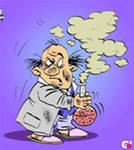 Неделя  химии в школе.Химия-это область чудес, в ней скрыто счастье человечества, величайшие завоевания разума будут сделаны именно в этой области.                                                                                             (М. Горький) С  10  по  15февраля в нашей школе   проводится  неделя  химии«В мире интересных фактов»План мероприятий.Учитель химии и биологии  Прокопьева Л.В.Торжественное открытие недели  химии «Виват, Химия!»Цели и задачи мероприятия:повышение мотивации и интереса учащихся к химии; развитие интереса учащихся к химии и активизация их познавательной деятельности, при использовании нестандартных игровых форм учебной деятельности; развитие навыков логического и абстрактного мышления, коммуникативных способностей учащихся.развитие навыков применения химических знаний, безопасного обращения с веществами в повседневной жизни; воспитание любознательности, наблюдательности, внимательности.Ход мероприятия.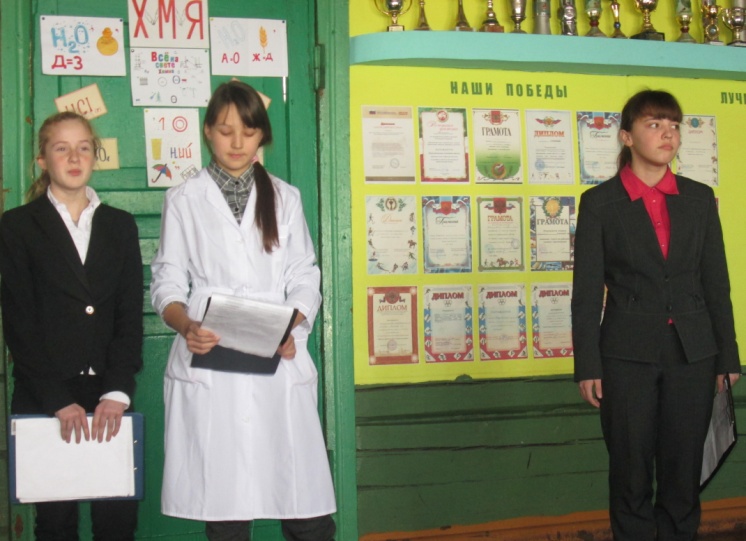 Ведущий: О, физика, наука из наук!
Все впереди! Как мало за плечами!
Пусть химия нам будет вместо рук,
Пусть будет математика очами.
Не разлучайте этих трех сестер
Познания всего в подлунном мире,
Тогда лишь будет ум и глаз остер
И знанья человеческие шире.              М. АлигерВыходят несколько химиков: Здравствуйте, дорогие друзья! Мы сегодня собрались с вами, чтобы прославить самую удивительную из наук – химию.Звучит гимн химиков: 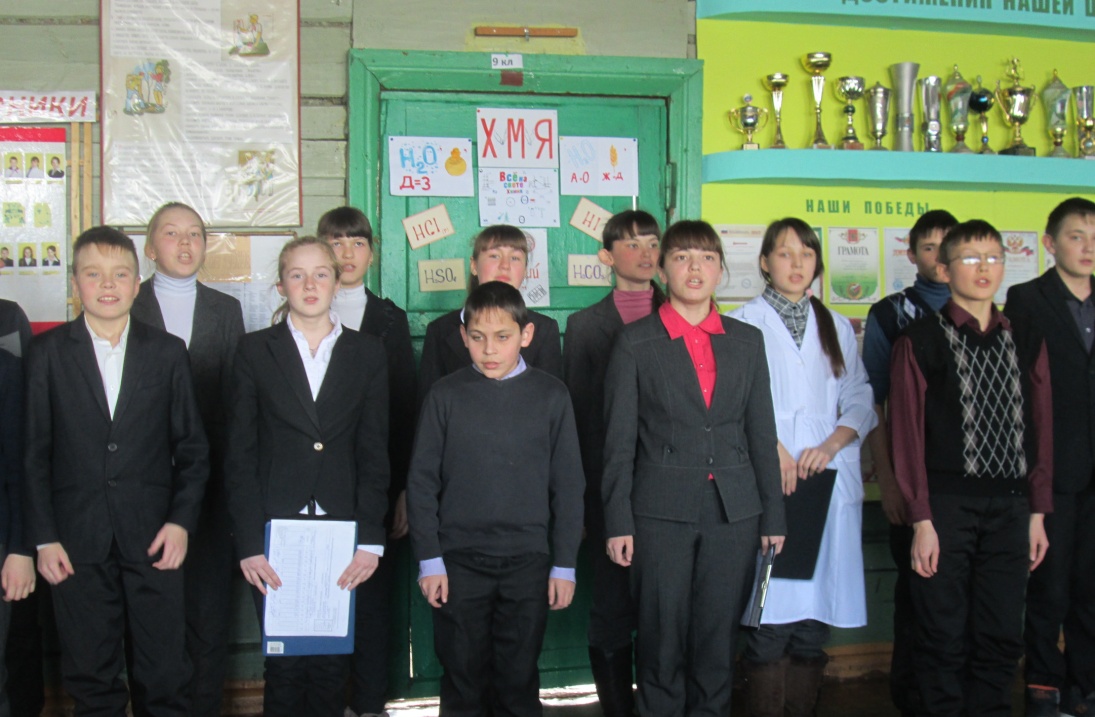                                                 Исполнение песни.1. Мы рождены, чтоб сказку сделать былью,Ацетилен в сметану превратить,Весь водород в конфеты переделать,Из кислорода масло получить.П/в: Всё выше, и выше, и вышеЛетит рыжий бром к небесам. И кто этим бромом подышит,Тот рыжим становится сам!2. Нам не чета филологи-пижоны.Историков за пояс мы заткнём, А если будут чем-то не довольны,Устроим «бум» и дружно пропоём.П/в.3. Мы рождены, чтобы пролить что льётся,Просыпать то, чего нельзя пролить.Мы собрались, чтоб химию прославить,А химию должны все-все любить!Ведущий: Ну, ребята вы не правы, разве можно прожить без литературы или истории? Ну, а химию вовсе и знать не обязательно?Химики (по очереди): Ах, так! А мы сейчас посмотрим? Ну-ка, послушайте презентации и отгадайте наши загадки! Вначале идет конкурс презентаций, затем загадки. 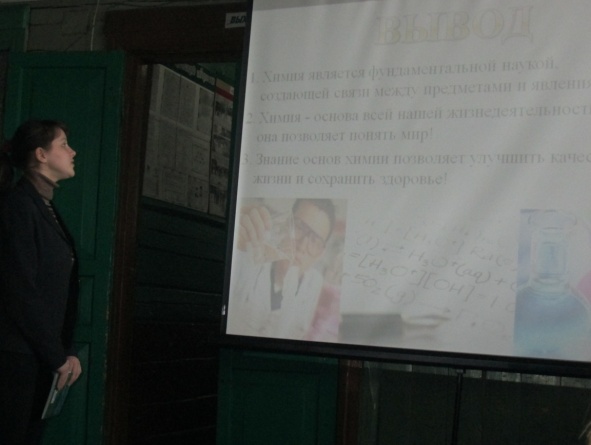 1. Не фокус это – все мы знаем, Что цепи длинные глотаем. (Полимеры: белки, углеводы) 2. В поле родился, на заводе творился, в стакане растворился. (Сахар)3. Он с морской капустой дружит и лекарством людям служит. Знает, знает весь народ –  коль ушиб, то нужен… (йод)4. Если жар у человека, поищи его в аптеке.И от гриппа, от ангин вам поможет… (аспирин)5. Это что за наказание – выключается сознание. Заплетаются слова, закружилась голова. Я на солнышке лежал, вдруг сознанье потерял.Как откачали – не помню я, знаю лишь, что мне помогГидроксид … (аммония) 6. Его придумал Макентош, когда ходил он в том под дождьНадевал он всем в пример натуральный полимер. (Каучук)7.  Красив, наряден карбонат, ему строитель очень рад (Известняк)8. Меня даёт огонь в печи и пламя маленькой свечи.Стоит только сделать вдох, чтобы я явиться смог,Но если дверь, окно закрыты и приглашаешь ты друзей,Смотри – потом не пожалей! (Углекислый газ)Химик: А вот ещё одна загадка. Да, не торопитесь, подумайте!а) Порознь каждый ядовит. Вместе – будет аппетит.б) Это сложное вещество в старину называли властителем жизни и смерти.в) Оно служило мерилом богатств. По поверьям, оно обладает способностью помогать человеку во всех его делах: начиная день - проглоти кристалл…г) Оно в воде рождается и в воде умирает. "Из воды родится, а воды боится"д) На пирах у киевского князя его ставили в золотой посуде на стол, где сидел князь и его приближенные. А гости попроще уходили "не солоно хлебавши". (Поваренная соль)Ведущий: Вы, пожалуй, правы. Ни одной отрасли промышленности не обойтись без знаний по химии. И всё же  уморили вы нас своими загадками. Пора и отдохнуть.Химик: Ну это запросто! Ребята вы фокусы любите?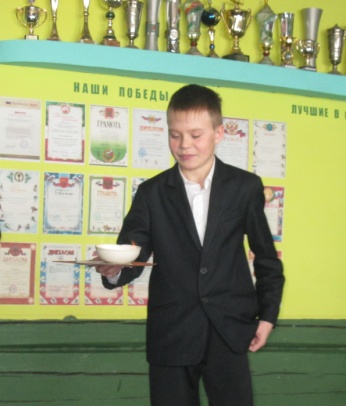 (выходит «фокусник»)Опыт  « Несгораемый платок»Опыт  « Самовозгорание костра»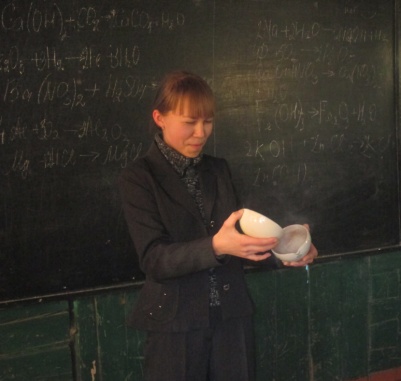 Опыт  « Дым без огня».                                                       Опыт  « Разноцветные огни». Опыт  « Вулкан».Ведущий: Что-то пить хочется!Химик: Ну, это можно. Чего бы ты хотел выпить?Ведущий: Ну не знаю. Может молока (выносят стакан с «молоком» опыт       № 1,2  и ещё несколько «пустых» стаканов) Химик: Запросто! Ведущий: Нет лучше водички (опыт № 2)…нет или компотику (опыт № 3)… нет или лучше газировки (опыт № 4)…Опыт  « Превращение молока в воду, компот, газировку»Ведущий: Здорово! А как это у вас получается?Химик: Будешь дружить с химией – узнаешь!Ведущий: Что-то мне пить расхотелось! А у меня тоже для вас есть задание. Переводил я пословицы с иностранного языка, и какая-то ерунда получилась. Может, поможете?ПеревёртышиГладь металл, пока холодно. (Куй железо, пока горячо.) Не та грязь, что тусклая. (Не все то золото, что блестит.) Пролежал холод, сушь и оловянные трубы. (Прошел огонь, воду и медные трубы.) В пустыне саксаул коричневый, на нем из меди обручальное кольцо.   (У лукоморья дуб зеленый, златая цепь на дубе том.) Ведущий: Вот здорово, а я бы вовек не догадался. Спасибо вам за интересный рассказ о химии. Теперь и я буду дружить с такой замечательной наукой!Все по очереди.Уходят под «Гимн химиков».№№Наименование образовательного учрежденияФ.И.О. директора, адрес, к.тел., эл.адресСроки проведения «Недели химии в школе»Количество учащихся, принявших участие в мероприятиях «Недели»1.МБОУ «Новоубеевская основная общеобразовательная школа» Дрожжановского муниципального района РТМолгачев Сергей Агафонович, РТ Дрожжановский район, с. Новый Убей, ул. Центральная  д. 61 89063201423 nubeischool@mail.ruС 10 по 15 февраля75 учащихся 5-9 классов№ п/пДень неделиНазвание мероприятияОтветственные за проведение1.ПонедельникТоржественное открытие недели  химии «Виват, Химия!»Конкурс презентаций тему: «Химия вокруг нас и для нас»«Химия в быту»«Химия в медицине»«Химия и косметика»«Химия в автомобиле»Учитель химии Прокопьева Л. В. и учащиеся  8 класса Юманова Анжела Фуражкина Юлия Моисеева Мария Саландаева Екатерина Макаров Анатолий2ВторникПросмотр мультфильмов «Крот - химик» и «Кролик –химик»  для учащихся  5-7 классов.Дидактическая игра по химии«Путешествие по континенту Химия» Учитель химии Прокопьева Л.В.8 класс3СредаКонкурс «Оч.умелые ручки химиков»Конкурс ребусов, кроссвордов, шарад, анаграмм.Информация о  великих ученых – химиках.Пробное тестирование ГИА по химииУчитель химии Прокопьева Л.В.Моисеева Мария  Юманова Анжела4ЧетвергКлассные часы «Будем знакомы, химия!»Классные руководители  Учитель химии Прокопьева Л.В.5ПятницаИнтеллектуальная игра «Что? Где? Когда?»  знатоки  школы против зрителей Учитель химии:Прокопьева Л.В.   Знатоки из учащихся 7-9 классов6.Суббота Подведение итогов, награждение участников недели.Учитель  химии Прокопьева Л.В.В жизни химия нужна,                                               Как предмет она важна.                                                 И учить ее прилежно                                                 Мы должны от А до Я.                                                           Что мы носим, что едим,                                                  Чем здоровью мы вредим?                                                         Как кислоты выливать,Чтобы что-то не взорвать?                                                          На все вопросы эти                                                                            Нам химия ответит!                                                                     Моя родная химия,                                                                             Пусть нет тебя опасней,                                                                 Но нет необходимее                                                                            И нет тебя прекрасней! 